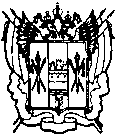 администрациЯ Цимлянского районаПОСТАНОВЛЕНИЕ23.01.2018                                                  № 13                        	            г. ЦимлянскО  содействии  избирательным  комиссиямв организации подготовки и проведении выборовпри Администрации Цимлянского района
 В соответствии с Федеральным законом от 12.06.2002 № 67-ФЗ "Об основных гарантиях избирательных прав и права на участие в референдуме граждан Российской Федерации", в соответствии с постановлением Правительства Ростовской области от 08.07.2015 № 452 "О содействии избирательным комиссиям в организации подготовки и проведения выборов",ПОСТАНОВЛЯЮ:1.  Создать Совет по содействию избирательным комиссиям в организации подготовки и проведении выборов при Администрации Цимлянского района и утвердить его состав, согласно приложению № 1.2. Утвердить Положение о Совете по содействию избирательным комиссиям в организации подготовки и проведении выборов при Администрации Цимлянского района, согласно приложению № 2.3. Рекомендовать главам администраций городского и сельских поселений, руководителям организаций, в которых избиратели временно пребывают, обеспечивать представление сведений об избирателях территориальной избирательной комиссии, а также участковым избирательным комиссиям в случаях, когда они составляют списки избирателей.4.  В целях оказания содействия органам местного самоуправления, избирательным комиссиям в регистрации (учете) избирателей и уточнении сведений о них:4.1. ОВМ ОП-5 (дислокация г. Цимлянск) МУ МВД России «Волгодонское» (Мельникова А.С.), отделу записи актов гражданского состояния Администрации Цимлянского района (Сосова Т.В.), военному  комиссариату  (Цимлянского и Волгодонского районов Ростовской области (Живенко А.В.), Цимлянскому районному суду (Краснобаев С.В.):4.1.1. Представлять Главе Администрации Цимлянского района сведения, предусмотренные постановлением Центральной избирательной комиссии Российской Федерации от 06.11.1997 № 134/973-П «О Положении о Государственной системе регистрации (учета) избирателей, участников референдума в Российской Федерации» и указом Губернатора Ростовской области от 02.08.2012 № 70 «О мерах по организации регистрации (учета) избирателей, участников референдума на территории Ростовской области», в порядке и сроки, установленные указанными правовыми актами.4.1.2. Представлять в участковые избирательные комиссии сведения для уточнения списков избирателей в порядке и сроки, установленные Избирательной комиссией Ростовской области.4.2. Рекомендовать ОП-5 МУ МВД России «Волгодонское» (Бебко Р.А.) представлять в установленные сроки Главе Администрации Цимлянского района сведения об избирателях, находящихся под стражей в изоляторах временного содержания подозреваемых и обвиняемых.5. Рекомендовать главам администраций городского и сельских поселений, руководителям органов Администрации Цимлянского района, муниципальных учреждений Цимлянского района, руководителям территориальных органов, федеральных органов исполнительной власти,  государственных учреждений:5.1. Предоставлять на безвозмездной основе, без возмещения и оплаты затрат за использование помещений, на оплату коммунальных услуг, избирательным комиссиям необходимые помещения, средства связи, техническое оборудование, транспортные средства и обеспечивать их охрану.5.2. Обеспечивать помещения, предоставленные избирательным комиссиям, электро-, тепло- и водоснабжением.5.3. Провести  мероприятия по обеспечению пожарной безопасности помещений избирательных комиссий и помещений для голосования.5.4. Обеспечивать избирательные комиссии бесперебойной телефонной связью.5.5. Совместно с Территориальной избирательной комиссией Цимлянского района осуществлять обследование мест расположения участковых избирательных комиссий и помещений для голосования на предмет материально-технической обеспеченности и безопасности с составлением соответствующих актов обследования и фотофиксацией.5.6. Организовать подготовку помещений для голосования отдельных избирательных участков, определенных по согласованию с Территориальной избирательной комиссией Цимлянского района, для применения технических средств подсчета голосов, средств видеонаблюдения и трансляции изображения.5.7. Принимать меры по обеспечению безопасных условий в помещениях избирательных комиссий и помещениях для голосования, а также нормативных технологических условий для бесперебойного функционирования комплексов    средств автоматизации Государственной автоматизированной системы Российской Федерации «Выборы».5.8. В период избирательной кампании обеспечивать территориальные участковые избирательные комиссии транспортом, а также организовать оптимальные функционирование общественного транспорта в целях прибытия избирателей к помещениям для голосования.5.9. Совместно с избирательными комиссиями обеспечивать необходимые условия голосования для лиц с ограниченными возможностями, содействовать избирательным комиссиям в реализации проекта Центральной избирательной комиссии Российской Федерации «Дорога на избирательный участок».5.10. Предусмотреть наличие резервных пунктов для голосования в целях организации непрерывности процесса проведения выборов в случаях невозможности работы избирательных комиссий в имеющихся помещениях.6. Обязать руководителей органов Администрации района осуществлять информирование избирателей о предстоящих выборах с учетом рекомендаций Избирательной комиссии Ростовской области.7. Рекомендовать главам городского и сельских поселений по предложению территориальной избирательной комиссии не позднее, чем за 30 дней до дня голосования выделять специально оборудованные места для размещения печатных агитационных материалов на территории каждого избирательного участка.8.  Рекомендовать ОП-5 МУ МВД России «Волгодонское» (Бебко Р.А.):8.1. Создавать необходимые условия для обеспечения избирательных прав граждан Российской Федерации, находящихся в местах содержания под стражей, подозреваемых и обвиняемых.8.2. Обеспечивать охрану общественного порядка и общественную безопасность в период подготовки и проведения выборов, на безвозмездной основе - охрану помещений избирательных комиссий, помещений для голосования, сопровождение и охрану транспортных средств, перевозящих избирательные документы.8.3. Обеспечить принятие мер по пресечению противоправной агитационной деятельности, в том числе экстремистской деятельности, предотвращению изготовления подложных и незаконных предвыборных агитационных материалов и их изъятию, установлению изготовителей и распространителей указанных материалов, источников оплаты, выявлению участников иной противоправной агитационной деятельности, а также своевременное информирование соответствующих избирательных комиссий о выявленных фактах и принятых мерах и своевременное направление в суд. 9. Рекомендовать Главам администраций городского и сельских поселений, руководителям органов Администрации Цимлянского района, муниципальных учреждений Цимлянского района, руководителям территориальных органов федеральных органов исполнительной власти в пределах установленной компетенции оказывать содействие избирательным комиссиям в реализации их полномочий. В этих целях:9.1. Совместно с избирательными комиссиями проводить анализ обращений граждан по вопросам проведения выборов, принимать меры по устранению выявленных нарушений.10. МУП «ИИЦ «Придонье» (Сивашов Н.П.) обеспечивать публикацию информации, связанной с образованием избирательных участков и формированием избирательных комиссий,  а также предоставляемой избирательными комиссиями информации о ходе подготовки и проведения выборов, сроках и порядке совершения избирательных действий, кандидатах и политических партиях.11. Признать утратившим силу постановление Администрации Цимлянского района  от 09.08.2016 № 358 «О содействии избирательным комиссиям в организации подготовки и проведения выборов в Цимлянском районе».12.  Контроль за выполнением постановления возложить на заместителя Главы Администрации Цимлянского района по социальной сфере Кузину С.Н. Исполняющий обязанности Главы  Администрации Цимлянского района                                      А.И. ВысочинПостановление вносит ведущий специалистАдминистрации Цимлянского районаСапченко Е.Н.Приложение № 1к постановлению Администрации Цимлянского района                 от 23.01.2018  № 13СОСТАВСовета по содействию избирательным комиссиям в организации подготовки и проведении  выборов при Администрации Цимлянского районаПредседатель Совета:Секретарь Совета:Члены Совета:Верно: управляющий делами                                                            Н.Н. БурунинаПриложение № 2к постановлению Администрации Цимлянского района                 от 23.01.2018 № 13ПОЛОЖЕНИЕ о Совете по содействию избирательным комиссиям в организации подготовки  и проведении  выборов  при Администрации Цимлянского района         1. Совет по содействию в организации подготовки и проведении выборов при Администрации Цимлянского района (далее – Совет).2. В своей деятельности Совет руководствуется Конституцией Российской Федерации, федеральными конституционными законами, федеральными законами, областными законами, указами Президента Российской Федерации, постановлениями Правительства Российской Федерации иными нормативными правовыми актами Российской Федерации и Ростовской области, муниципальными правовыми актами Цимлянского района, в том числе настоящим Положением.3. Совет создается в целях организации взаимодействия органов местного самоуправления, органов исполнительной власти Ростовской области, территориальных органов федеральных органов исполнительной власти и иных государственных органов при осуществлении деятельности по оказанию содействия избирательным комиссиям в организации подготовки и проведения выборов.4. Совет имеет право:4.1. Запрашивать в установленном порядке у органов местного самоуправления, организаций информацию, необходимую для работы Совета. 4.2. Организовывать и проводить совещания, консультации и другие мероприятия с участием представителей органов исполнительной власти Ростовской области, территориальных органов федеральных органов исполнительной власти, государственных органов Ростовской области, органов местного самоуправления, организаций.4.3. Заслушивать на своих заседаниях представителей органов местного самоуправления Цимлянского района, территориальных органов федеральных органов, организаций по вопросам подготовки и проведения выборов.5. Совет возглавляет председатель совета. Председатель Совета, а во время его отсутствия – заместитель  председателя Совета по поручению председателя Совета, руководит его деятельностью, председательствует на заседаниях Совета, определяет содержание и порядок рассмотрения вопросов, утверждает повестку дня заседаний Совета.6. Секретарь Совета организует работу по подготовке заседаний Совета, ведет и обеспечивает хранение протоколов заседаний Совета.7. Заседания Совета проводятся по мере необходимости. Заседание Совета является правомочным, если на нем присутствует не менее половины его членов.8. Решение принимается большинством голосов от числа участвующих в заседании членов Совета. В случае равенства голосов решающим является голос председательствующего на заседании Совета.9. Решения Совета оформляются протоколом, который подписывается председательствующим на заседании членов Совета. Протоколы заседаний Совета хранятся в течение 5 лет. 10. Организационно-техническое и информационное обеспечение деятельности Совета осуществляется заместителем Главы Администрации  Цимлянского района по социальной сфере Кузиной С.Н. и  управляющим делами Администрации Цимлянского района Буруниной Н.Н. Верно: управляющий делами                                                            Н.Н. БурунинаВысочин А.И.Заместитель председателя Совета:Кузина С.Н.--Исполняющий обязанности Главы Администрации Цимлянского района. Заместитель Главы Администрации Цимлянского района по социальной сфере.Сапченко Е.Н.-ведущий специалист Администрации   Цимлянского района. Ананьева Т.В.Дёмина А.В.Грициенко А.Н.---и.о. заместителя Главы Администрации Цимлянского района по экономике и финансовым вопросам;и.о. заместителя Главы Администрации Цимлянского района по строительству, ЖКХ и  архитектур;секретарь антитеррористической комиссии, ГО и ЧС;Бурунина Н.Н.- управляющий делами Администрации Цимлянского  района;Попов Ю.И.-прокурор Цимлянского района (по согласованию);Бебко Р.А.-начальник ОП-5 МУ МВД РФ «Волгодонское» (по согласованию);Живенко А.В.-Военный комиссар Военного комиссариата (Цимлянского и Волгодонского районов Ростовской области) (по согласованию);Беспалов В.П.-начальник Межрайонной ИФНС России № 4 по Ростовской области (по согласованию);Поляков С.И.-председатель территориальной избирательной комиссии Цимлянского района (по согласованию);Мельникова А.С.Сосова Т.В--начальник отделения в г. Цимлянске МО УФМС России по Ростовской области в ст. Романовской  (по согласованию);начальник отдела ЗАГС Администрации Цимлянского района;Светличный В.В.Поляков В.Б.Самсонова Н.А.Миненко А.В.Кулягина О.С.Текутьев С.Ф.Савушинский А.Г.Степанова Л.М.Репин Р.Ю.Сыропятов Р.М.Циринг А.Н.----------- Глава Красноярского сельского поселения (по согласованию);Глава Администрации Цимлянского городского поселения (по согласованию);И.о.главы Администрации Лозновского сельского поселения (по согласованию);Глава Администрации Саркеловского сельского поселения (по согласованию);Глава Администрации Маркинского сельского поселения (по согласованию);Глава Администрации Новоцимлянского сельского поселения (по согласованию);Глава Администрации Калининского сельского поселения (по согласованию);заведующий отделом культуры Администрации Цимлянского района;начальник Цимлянского участка ОАО «Ростелеком» (по согласованию);атаман «Цимлянский юрт» (по согласованию);начальник ОНД и ПР по Цимлянскому району ГУ МЧС России (по согласованию).